Menzieshill Whitehall SwimmingAnd Water Polo ClubAffiliated to the Scottish Amateur Swimming Association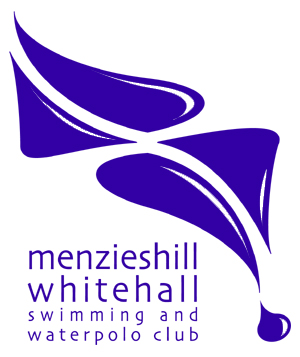 Spring Development MeetOlympia Leisure Centre, DundeeSunday 22nd April 2018Session 1: Warm up 08.30 Start 09.30Session 2: Warm up 13.30 Start 14.30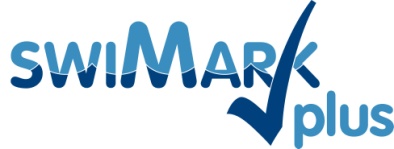 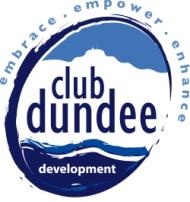 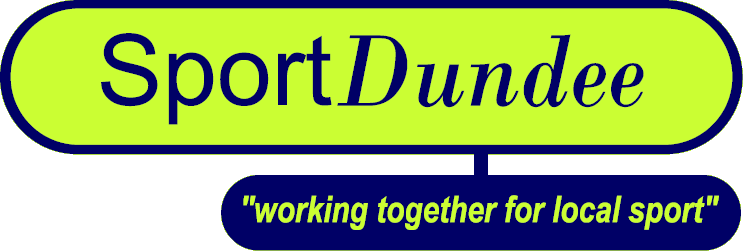 Registered Charity Number SC046868General InformationMenzieshill Whitehall Swimming and Water Polo Club invites you to their Spring Development Meet:Menzieshill Whitehall Swimming and Water Polo Club Spring Development Meet – Sunday 22nd April 2018 Summary of Club Entries Menzieshill Whitehall Swimming and Water Polo Club Spring Development Meet – Sunday 22nd April 2018 Summary of Available OfficialsClub:Contact Details of Club STO Representative:Name:Address:Telephone Number:Total Number of Club Swimmers entered for the meet:Number of Officials to be available per session:Those officials named above and all other technical officials MUST EMAIL THEIR OWN NAMES TO SUSAN MATHEWSON ( susanmathewson61@hotmail.com ) in order that duties can be assigned prior to the meet and the correct number of meals ordered.Menzieshill Whitehall Swimming and Water Polo Club Spring Development Meet – Sunday 22nd April 2018 Note: Only two relay teams per club – there is no charge for the relay event.Menzieshill Whitehall Swimming and Water Polo Club Spring Development Meet – Sunday 22nd April 2018As this is a Development Meet there are Too Fast times applicable as highlighted below, swimmers must be slower than the times indicated:Date Sunday 22nd April 2018Venue Olympia Leisure Centre, 3 East Whale Lane, Dundee, DD1 3JUPool 6 lane 25 m pool, anti-turbulence lane ropes, electronic timing, spectator facilities.Times Session 1 Sunday 08.30 Warm up for 9.30 Start Session 2 Sunday 13.30 Warm up for 14.30 Start Events 100m Fly, Back, Breast, Free and I/M 200m Fly, Back, Breast, Free and I/MAll events will be Heat Declared Winners (HDW). Age groups will be swum together and the winners extracted by age group following the event.6 x 50m Mixed Freestyle Relay (3 boys 3 girls) Heat Declared – a maximum of two teams per club. Teams to comprise of one male and one female from each age group.Age Groups 9/10 years, 11/12 years and 13/14 years.Age Group Qualifying date Age as 31st December 2018.Accreditation Application for a Level 2 licence accreditation has been made to the Midland district under SASA/FINA rules; Licence no: MD/L2/005/April18.Programme of Events See attached sheet.. SASA Reg. All swimmers must be current registered swimming members of SASA. Marshalling A marshalling system will be in place. Coaches are requested to listen carefully to all announcements and to send swimmers to marshal three events in advance of their swim.Lunch Coaches Pass - £10 to include a programme and meal between sessions on the day. At least one Coaches Pass must be purchased by participating clubs. Poolside access will be permitted only to those in possession of passes. Entries Cost of entries - £5 per individual event. Entries should be made on Hy-Tek entry files. For entry file requests and entries please contact: Mark Spalding – markspalding.swim@gmail.com The organisers reserve the right to restrict entries to allow for the smooth running of the meet. Rejected entries on this basis will be refunded in full. Closing date Closing date for entries is noon on Friday 25th March 2018Once entries are sent electronically in accordance with the instructions they must be followed up with a summary form and payment within 3 days sent to:Mark Spalding 16 Spearshill Road Tayport Fife DD6 9HT Cheques should be made payable to: Menzieshill Whitehall Swimming and Water Polo Club. No late entries will be accepted.Withdrawals Withdrawals in advance of the meet can be made to Mark Spalding on 07872 801486 or by email: markspalding.swim@gmail.com.Withdrawals during the meet must be made to the recorders table no later than 45 minutes prior to the start of each session. Awards Medals will be awarded to first three places in each age group, ribbons for 4th 5th and 6th there will also be an award for the best club. Officials/Helpers Clubs entering this meet should provide a minimum of two officials in order that we can apply for accreditation. Please complete the attached sheet and return these with entries. Officials are requested to report at least 30 minutes in advance of the start time of the gala for briefing. All designated Recorders should report to the Gala Convenor an hour in advance of the start of the session. Anyone assisting at both sessions will be offered lunch but must notify: Susan Mathewson email: susanmathewson61@hotmail.com at least 2 weeks in advance. Photographic Equipment Due to guidance issued by the SASA we are obliged to inform you that the use of photographic equipment (cameras, camcorders, mobile phones incorporating cameras, etc.) will be restricted as follows: • No photographic equipment will be allowed either on poolside or the viewing gallery or any other area under the jurisdiction of the organising club without the written prior approval of that club. • Application to use the above named equipment can be made on the day to the recorders table. Any person wishing to do this must be able to provide identification, and evidence that they have swimmer(s) competing in the gala. Spectators Entry Sunday spectator entry £2 per session or £3 for day, Programme £1 Gala Convenor Mark Spalding (email: markspalding.swim@gmail.com ) Club:Contact Details, Name:                            Address:Please give a reliable email address or telephone number or both. This email address will be used to issue the programme for checking. Email: - Tel: - *Additional Information: please use this space to bring any special issues/problems to the attention of the gala organisers?Cheques should be made payable to Menzieshill Whitehall Swimming and Water Polo Club and sent to: Mark Spalding 16 Spearshill Road Tayport Fife DD6 9HT Entries must arrive before noon on Friday 25th March 2018 Session 1Officials NamesSession 2Officials NamesMorning1.Afternoon1.MorningQualification:AfternoonQualification:Morning2.Afternoon2.MorningQualification:AfternoonQualification:Morning3.Afternoon3.MorningQualification:AfternoonQualification:Programme of EventsProgramme of EventsProgramme of EventsSESSION 1 – Sunday 22nd April 2018 Warm Up 8.30 am Start 9.30 am (Girls 8.30 – 8.55 , Boys 8.55 – 9.25) SESSION 1 – Sunday 22nd April 2018 Warm Up 8.30 am Start 9.30 am (Girls 8.30 – 8.55 , Boys 8.55 – 9.25) SESSION 1 – Sunday 22nd April 2018 Warm Up 8.30 am Start 9.30 am (Girls 8.30 – 8.55 , Boys 8.55 – 9.25) 101Girls 9 - 14200m Butterfly - HDW102Boys 9 - 14 200m Butterfly - HDW103Girls 9 - 14100m Freestyle - HDW104Boys 9 - 14 100m Freestyle - HDW105Girls 9 - 14200m Backstroke - HDWPresentations of events 101 - 105Presentations of events 101 - 105Presentations of events 101 - 105106Boys 9 - 14 200m Backstroke - HDW107Girls 9 - 14100m Breaststroke - HDW108Boys 9 - 14 100m Breaststroke - HDW109Girls 9 - 14200m Individual Medley - HDW110Boys 9 - 14 100m Individual Medley - HDWPresentations of events 106 - 110 Presentations of events 106 - 110 Presentations of events 106 - 110 Programme of EventsProgramme of EventsProgramme of EventsSESSION 2 – Sunday 22nd April 2018 Warm Up 1.30 pm Start 2.30 pm (Girls 1.30 – 1.55 , Boys 1.50 – 2.25) SESSION 2 – Sunday 22nd April 2018 Warm Up 1.30 pm Start 2.30 pm (Girls 1.30 – 1.55 , Boys 1.50 – 2.25) SESSION 2 – Sunday 22nd April 2018 Warm Up 1.30 pm Start 2.30 pm (Girls 1.30 – 1.55 , Boys 1.50 – 2.25) 201Girls 9 - 14200m Breaststroke - HDW202Boys 9 - 14 200m Breaststroke - HDW203Girls 9 - 14100m Backstroke - HDW204Boys 9 - 14 100m Backstroke - HDW205Girls 9 - 14200m Freestyle - HDWPresentations of events 201 - 205 Presentations of events 201 - 205 Presentations of events 201 - 205 206Boys 9 - 14 200m Freestyle - HDW207Girls 9 - 14100m Butterfly - HDW208Boys 9 - 14 100m Butterfly - HDW209Girls 9 - 14100m Individual Medley - HDW210Boys 9 - 14 200m Individual Medley - HDW211Mixed 9 - 146 x 50m Freestyle relay - HDWPresentations of events 206 - 211 Presentations of events 206 - 211 Presentations of events 206 - 211 GirlsGirlsGirlsBoysBoysBoysAge9/1011/1213/149/1011/1213/14200m Butterfly3.30.003.21.003.02.003.30.003.21.003.02.00100m Butterfly1.32.001.26.001.18.001.32.001.26.001.18.00200m Backstroke3.17.002.59.002.46.003.17.002.59.002.46.00100m Backstroke1.29.001.22.001.15.001.29.001.22.001.15.00200m Breaststroke3.35.003.22.003.10.003.35.003.22.003.10.00100m Breaststroke1.42.001.36.001.30.001.42.001.36.001.30.00200m Freestyle2.45.002.35.002.25.002.45.002.35.002.25.00100m Freestyle1.16.001.12.001.09.001.16.001.12.001.09.00200m I/m3.15.002.55.002.47.003.15.002.55.002.47.00100m I/m1.30.001.23.001.19.001.30.001.23.001.19.00